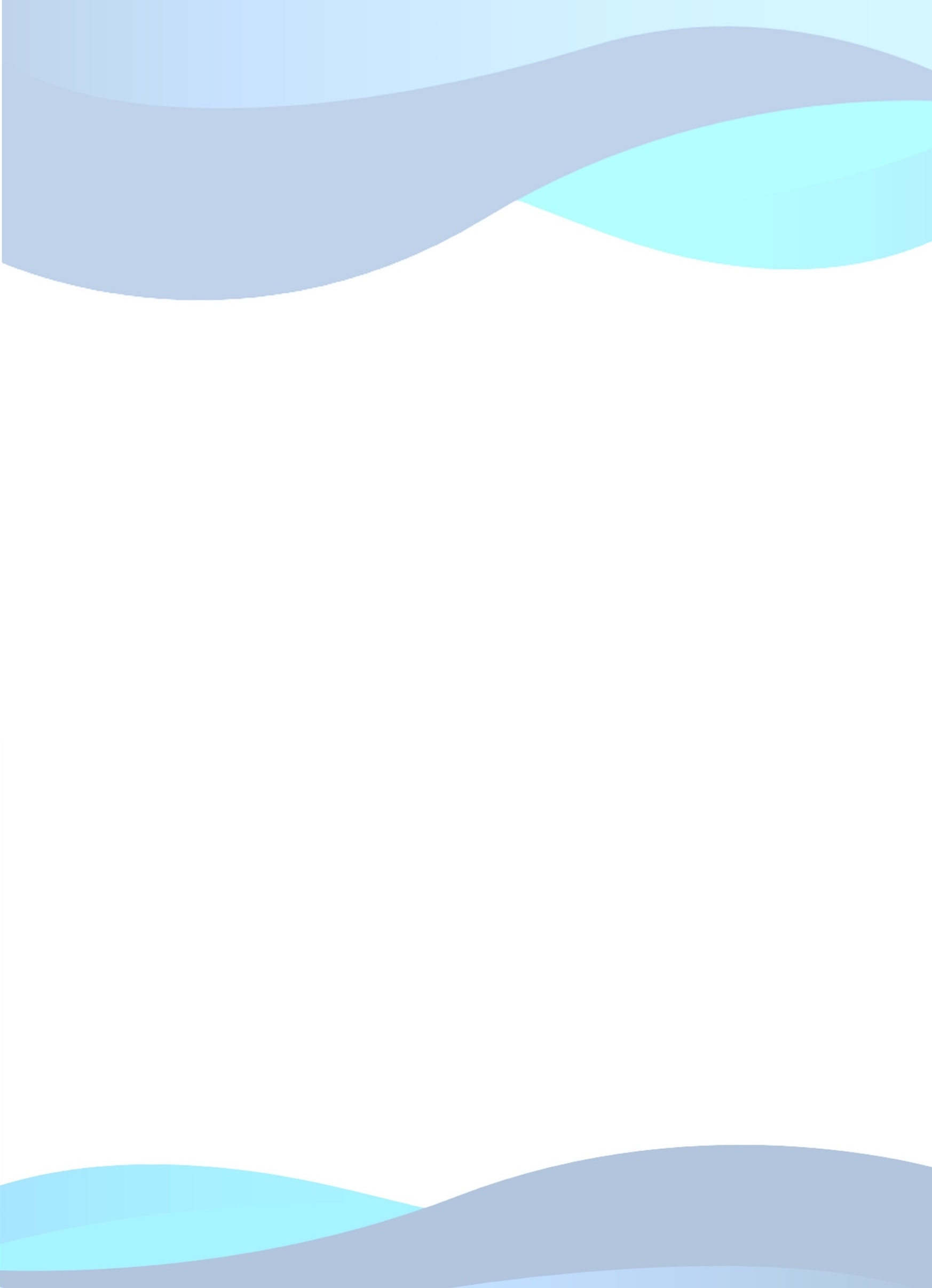 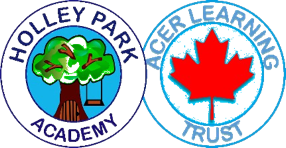 Personal Specification – Class TeacherEssentialDesirableQualifications,Education,TrainingDegree and/or teaching qualification.Recent relevant in-service training.Post-graduate qualification.RelevantExperienceTeaching:Successful experience of teaching at primary levelSuccessful (good/outstanding) classroom practitionerManagement:Willingness and ability to support leading a subject across the schoolEvidence of a contribution to wider educational issues.Evidence of cross school improvement/developmentEvidence of leading a subjectKnowledge, Skills,AbilitiesUnderstanding the principles of effective teaching and learning.Very good oral and written communication skills.A clear grasp of current subject specialism including detailed knowledge of the NCCommitment to ensure outstanding pupil progress and at least good attainment (compared to National) as judged by external measures.Awareness of current developments in education and the implications of these for learners and teachers.Understand effective use of data to improve learning.Willingness to lead INSET in specialist subjectLeadership & ManagementAbility to work as part of a team.Ability to work well under pressure.Ability to manage, motivate, support and inspire trust in others.Ability to formulate, monitor, evaluate and review plans and policies.Dispositions and AttitudesHold and articulate clear values and moral purpose.Have vision and values aligned with the school’s high aspirations and high expectations for children, staff and families.Promote diversity; champion the vulnerable.
Clear understanding of the ethos and strategies to establish consistently high standards of outcomes, attitudes and behavior.Demonstrable commitment to contribute to the wider life of the School.